Publicado en España el 17/11/2023 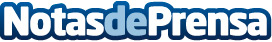 Cuáles son las claves para tejados duraderos: soluciones efectivas para su reparación, por Tejados BurgosEn el vasto panorama de la arquitectura residencial, los tejados desempeñan un papel vital como escudos protectores contra los elementosDatos de contacto:Tejados BurgosCuáles son las claves para tejados duraderos: soluciones efectivas para su reparación635 763 888Nota de prensa publicada en: https://www.notasdeprensa.es/cuales-son-las-claves-para-tejados-duraderos Categorias: Castilla y León Servicios Técnicos Hogar Construcción y Materiales http://www.notasdeprensa.es